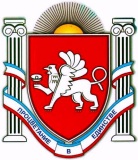 РЕСПУБЛИКА КРЫМБЕЛОГОРСКИЙ РАЙОНАдминистрация Криничненского сельского поселенияГлава администрации Криничненского сельского поселенияП О С Т А Н О В Л Е Н И Е28.01.2021 года				с. Криничное				№ 24О внесении изменений в постановление «Об утверждении схемы размещения нестационарных торговых объектов на территории Криничненского сельского поселения Белогорского района Республики Крым» от 27.02.2019 г. № 45Руководствуясь Федеральным законом от 28.12.2009 года № 381-ФЗ «Об основах государственного регулирования торговой деятельности в Российской Федерации, Федеральным законом от 06.10.2003 № 131-ФЗ «Об общих принципах организации местного самоуправления в Российской Федерации», Законом Республики Крым от 21.08.2014 года № 54-ЗРК «Об основах местного самоуправления в Республики Крым», Приказом Министерства промышленной политики Республики Крым от 26.12.2014 года №129, Постановлением Совета министров Республики Крым от 23.08.2016 г. № 402 «Об утверждении Порядка размещения и функционирования нестационарных торговых объектов на территории муниципальных образований в Республике Крым», Уставом муниципального образования Криничненское сельское поселение Белогорского района Республики Крым, с целью приведения в соответствие с требованиями Порядка размещения и функционирования нестационарных торговых объектов на территории муниципальных образований в Республике Крым, администрация Криничненского сельского поселения,ПОСТАНОВЛЯЕТ:1. Внести в постановление «Об утверждении схемы размещения нестационарных торговых объектов на территории Криничненского сельского поселения Белогорского района Республики Крым» от 27.02.2019 г. № 45 (далее – Постановление) следующие изменения:1.1. Абзац 2 пункта 1 изложить в следующей редакции:«- не менее 50% мест для размещения НТО организациями АПК (кроме предоставления мест для реализации алкогольной продукции, пива и напитков, изготавливаемых на его основе, жевательной резинки, пищевых добавок, биологически активных добавок), которые самостоятельно осуществляют продажу (реализацию) собственной продукции (с применением или без применения труда наемных работников), без посредников и применения договоров совместного пользования, доверительного управления (нестационарный торговый объект № 1, 5 согласно приложения № 1);».1.2. Пункт 1.1 изложить в следующей редакции:«1.1. Без проведения конкурентных процедур места для размещения НТО предоставляются:1) организациям АПК (кроме предоставления мест для реализации алкогольной продукции, пива и напитков, изготавливаемых на его основе, жевательной резинки, пищевых добавок, биологически активных добавок), зарегистрированным и (или) поставленным на налоговый учет и осуществляющим свою деятельность на территории Республики Крым, которые непосредственно осуществляют продажу (реализацию) собственной продукции, в случае поступления от них единственной заявки на соответствующее место размещения НТО при условии, что в этих НТО будут выполняться следующие условия:в общем ассортименте продовольственных товаров продукция собственного производства составляет не менее 70%;в договорах на предоставление мест для размещения НТО, предоставленных в соответствии с абзацем 2 пункта 2 и пункта 7 раздела IV Порядка, утвержденного постановлением Совета министров Республики Крым от 23 августа 2016 г. N 402, органы местного самоуправления предусматривают в качестве существенных условий договора следующие обязательства субъектов хозяйствования:- применять уровень торговой надбавки в размере не более 20% к оптово-отпускной цене товаропроизводителя при формировании розничных цен на отдельные виды социально значимых продовольственных товаров первой необходимости, указанных в пункте 1 приложения 1 к Порядку, утвержденному постановлением Совета министров Республики Крым от 23 августа 2016 г. N 402;- применять розничные цены на отдельные виды социально значимых продовольственных товаров первой необходимости, указанные в пункте 2 приложения 1 к Порядку, утвержденному постановлением Совета министров Республики Крым от 23 августа 2016 г. N 402, не выше средних потребительских цен по Южному федеральному округу, еженедельно регистрируемых Росстатом;- уровень оптово-отпускных цен на молоко и молокопродукты должен составлять не более 200% стоимости молока-сырья, необходимого для производства этой продукции;- применять розничные цены на овощи и фрукты, указанные в пункте 3 приложения 1 к Порядку, утвержденному постановлением Совета министров Республики Крым от 23 августа 2016 г. N 402, не выше рекомендуемых розничных цен, еженедельно размещаемых на официальных сайтах соответствующих органов местного самоуправления, в соответствии с рекомендациями Министерства промышленной политики Республики Крым. Актуальные рекомендуемые розничные цены на овощи и фрукты должны размешаться в НТО на видном для покупателей месте с указанием контактного телефона органа местного самоуправления, по которому покупатели могут обратиться относительно соблюдения рекомендуемых цен;2) правообладателям объектов общественного питания для размещения сезонных кафе (летних площадок), не являющихся объектами благоустройства, на территориях, вплотную прилегающих к зданиям, строениям или сооружениям, в которых располагаются стационарные объекты общественного питания, в местах, установленных схемой размещения НТО;3) зарегистрированным в установленном законодательством Российской Федерации порядке на территории Республики Крым юридическим лицам или индивидуальным предпринимателям:в случае предоставления компенсационных мест для размещения НТО;для реализации печатной продукции в уже функционирующих НТО, установленных на законных основаниях;4) хозяйствующим субъектам, победившим в конкурсе на право заключения договора о благоустройстве пляжа общего пользования и заключившим такой договор с администрацией муниципального образования, в границах земельного участка, который является предметом договора о благоустройстве пляжа общего пользования, при условии соблюдения ограничений к месту размещения нестационарных объектов, предусмотренных пунктом 3 раздела II Порядка, утвержденного постановлением Совета министров Республики Крым от 23 августа 2016 г. N 402, а также выполнения требований к размещению пунктов проката маломерных судов, которые установлены пунктом 5.2 раздела 5 Правил пользования водными объектами для плавания на маломерных судах в Республике Крым, утвержденных постановлением Совета министров Республики Крым от 31 марта 2015 года N 149.».2. Настоящее Постановление подлежит официальному обнародованию на сайте Администрации Криничненского сельского поселения http:криничное-адм.рф и на утвержденных информационных стендах расположенных на территории  Криничненского сельского поселения и вступает в силу с момента обнародования.3. Контроль за исполнением постановления оставляю за собой.Председатель Криничненского сельскогосовета – глава администрацииКриничненского сельского поселения				          	Л.Г.Осипчук